PRESENTACIÓN:Los jóvenes y las redes sociales digitales conforman hoy en día una relación evidente y creciente de la que todos hablan y opinan, incluidos los mismos jóvenes. Esta relación múltiple es, a la vez, un tema de investigación, una fuente de hipótesis y conjeturas, de preguntas, de juicios de valor, de molestia para algunos, de asombro para muchos y de celebración para casi todos. Es un presente que pareciera tener un futuro seguro y único, y que, no obstante, no es fácil de conocer, menos aún de predecir.  ¿Qué dicen los mismos jóvenes al respecto?, ¿Qué esperan de las redes sociales?, ¿Cómo se ven en su interacción con ellas?,   ¿Qué tipo de preguntas se plantean o se tienen que plantear en la investigación comunicacional para aproximar y entender lo que ciertamente es un fenómeno muy importante del siglo XXI?  Son algunos de los temas que se abordarán en este panel con tres expertos.PARTICIPANTES:Dr. José Luis Piñuel Raigada, Universidad Complutense de Madrid. Doctor en Psicología (Universidad «Louis Pasteur», Estrasburgo, Francia, 1978) y doctor en Filosofía (Universidad de Salamanca,   España, 1979), De sus 20 libros y su centenar de artículos científicos publicados sobre temáticas de Comunicación, destacan: Ensayo general sobre la comunicación (Paidós, 2006) y Confiar en la prensa o no. Un método para el estudio de la construcción mediática de la realidad. (Comunicación Social, 2013). En 2016 editó con Jerôme Ferret la obra bilingüe en español y francés E-reputación. La construcción de la reputación on line y su vulnerabilidad (Ed. Comunicación Social, Salamanca) en donde afirma que las redes sociales constituyen, sobre todo, una lonja virtual donde se «subasta» el valor simbólico de la propia identidad que, siempre en construcción, acude primordialmente al encuentro de otros para afianzarse en la relación, y donde más de la mitad de los participantes en las pujas del «sí mismo» son jóvenes de 20 a 34 años. jlpinuel@gmail.com Dra. Delia María Crovi Druetta, Universidad Nacional Autónoma de México. Doctora en Estudios Latinoamericanos, Universidad Nacional Autónoma de México. Profesora e investigadora de la Facultad de Ciencias Políticas y Sociales de la UNAM. Investigadora Nacional Nivel 3, Sistema Nacional de Investigadores, SNI, Consejo Nacional de Ciencia y Tecnología, CONACYT. Es autora de una decena de libros sobre temas de comunicación entre los que destaca: “Jóvenes y apropiación tecnológica. La vida como hipertexto” (UNAM-Sitesa Editores, 2013) y “Redes sociales digitales. Lugar de encuentro, expresión y organización para los jóvenes” (UNAM-La Biblioteca, 2017). Desde 2014 es Presidenta de la Asociación Latinoamericana de Investigadores de la Comunicación, ALAIC. crovidelia@gmail.comDr. Darwin H. Franco Migues. Universidad de Guadalajara. Doctor en Educación y Maestro en Comunicación por la Universidad de Guadalajara (México). Miembro del Sistema Nacional de Investigadores, Nivel I. Profesor del Departamento de Estudios de la Comunicación Social, CUCSH, UdeG; así como del Departamento de Estudios Socioculturales del ITESO. Investigador asociado  a la Catedra UNESCO  - AMIDI  y  al Proyecto  Iberoamericano OBITEL  de Investigación  de la Ficción televisiva. Autor del libro Cartilla de Alfabetización Ciudadana: Guía Pedagógica para empoderar al ciudadano frente a la publicidad electoral (UdeG, 2016), y co-autor junto con Guillermo Orozco del libro Al filo de las pantallas (La Crujía, Argentina, 2014). micorreoformal@hotmail.com Segunda parte30 ANIVERSARIO DE LA REVISTA COMUNICACIÓN Y SOCIEDADResumen:Comunicación y Sociedad  llega a sus  30  años  de vida, celebrando  una trayectoria distinguida en la publicación de la  investigación  científica de Comunicación  en México.   En el último reporte  de Scimago Journal & Country Rank (SCOPUS), que muestra los resultados del factor de impacto de la ciencia, se indica que Comunicación  y Sociedad subió del cuartil 4  (Q4) al cuartil 3 (Q3), escalando 54 posiciones en un año. En 2016 la revista ocupaba el lugar número 239 de 277, mientras que en 2017 se sitúa en el lugar 185 de 293 en el área de Comunicación a nivel mundial.En todo el país sólo hay un total de 95 revistas en ese índice, de las cuales no hay ninguna en el cuartil más alto (Q1). En el área de Ciencias Sociales, México cuenta con 28 revistas en el índice SCOPUS, y Comunicación y Sociedad ocupa el lugar número 5 en esta selección. A nivel Latinoamericano, en el área de comunicación sólo hay 9 revistas, entre las cuales la revista ocupa el sexto lugar.·   Comunicación y Sociedad  es la única revista en México del área de la comunicación incluida en este reporte.En  este panel se presenta el  número  30  de la revista (Nueva Época) de aniversario, los panelistas reflexionarán sobre el papel de Comunicación y Sociedad a lo largo de estas tres décadas y los retos que enfrenta; así como el lugar que ocupan las revistas de Comunicación en los índices de mayor prestigio del mundo que miden el impacto de la ciencia; y una reflexión sobre la construcción del campo de la comunicación a lo largo de estos años.Dra. Gabriela Gómez Rodríguez. Universidad de Guadalajara. Doctora en Comunicación (Concordia University, Canadá). Profesora Investigadora Titular B, adscrita al Departamento de Estudios  de la Comunicación Social de la Universidad de Guadalajara, México. Miembro del Cuerpo Académico "Televisión: historia, producción y recepción". Editora en la revista  Comunicación y Sociedad, desde noviembre del 2008. Miembro del Sistema Nacional de Investigadores (SNI) nivel 1. Perfil Prodep.  Miembro del Observatorio Iberoamericano de la Ficción Televisiva (Obitel), México.  Autora de varios artículos y capítulos de libros en las líneas de Investigación: Medios y Violencia, Televisión y Periodismo.Dra. Rosario  Rogel. Universidad Autónoma del Estado Méxic Doctora en Ciencias Sociales, especialista en teoría social de sistemas, procesos editoriales científicos, acceso abierto y comunicación científica temas acerca de los cuales cuenta con diversas publicaciones en libros y revistas especializadas. Profesora de la Facultad de Ciencias Políticas y Sociales en la Universidad Autónoma del Estado de México. Miembro del Sistema Nacional de Investigadores.. Ha colaborado en el desarrollo de metodologías vigentes de evaluación de publicaciones académicas, así como en la redacción del proyecto de Ley de Acceso Abierto en México aprobado en mayo del 2014. Ha sido integrante del comité de expertos de evaluación del Índice de Revistas Científicas y Tecnológicas del Conacyt; así como del comité de evaluación de Repositorios de Acceso Abierto del mismo ConsejoDr. Carlos Vidales. Universidad de GuadalajaraMaestro en Comunicación por la U de G, y doctor en Estudios Científico Sociales por el ITESO. Ha sido profesor de distintos cursos en el programa de la Maestría en Comunicación de la Ciencia y la Cultura en el ITESO. Miembro del SNI Nivel I. Coordinador de la Licenciatura en Comunicación Pública en la U de G. Sus líneas de investigación son la historia de la comunicación, la semiótica, la epistemología de la comunicación, la historia del campo de la comunicación, la Cibersemiótica y la meta-teoría. Es miembro de algunas organizaciones, la mayoría de ellas dedicadas a trabajar en el ámbito de la semiótica. Es autor de varios artículos y capítulos de libros, todos ellos relacionados con la semiótica y la teoría de la comunicación.  Su  último libro, coordinado con Eduardo Vizer: Comunicación, campo(s), teorías y problemas. Una perspectiva internacional, Salamanca, Comunicación Social Ediciones y Publicaciones, 2016. Dr. Carlos Scolari. Universidad Pompeu Fabra, Barcelona. Profesor Titular del Departamento de Comunicación de la Universidad Pompeu Fabra (Barcelona). Doctor en Lingüística Aplicada y Lenguajes de la Comunicación por la Universidad Católica de Milano, Especialista en el estudio de los medios digitales de comunicación y la ecología/evolución de los medios. Investigador principal del proyecto Transmedia Literacy (programa Horizon 2020 de la UE – 2015/18) y del proyecto Transalfabetismos (MINECO – 2015/17). Desde el 2000 ha dictado conferencias, cursos y talleres sobre comunicación digital, semiótica de las interfaces y diseño interactivo en universidades e instituciones de Argentina, Chile, Colombia, Ecuador, Cuba, Brasil, México, Estados Unidos, Canadá, Portugal, España, Francia, Bélgica, Italia, Polonia, Estonia, Reino Unido, Suecia, Austria, Suiza y Arabia Saudita. En 2009 fue investigador visitante en la University of Toronto y en 2013 en la New York University.  Su  último  libro: Ecología de los medios,  2015, Gedisa, Barcelona.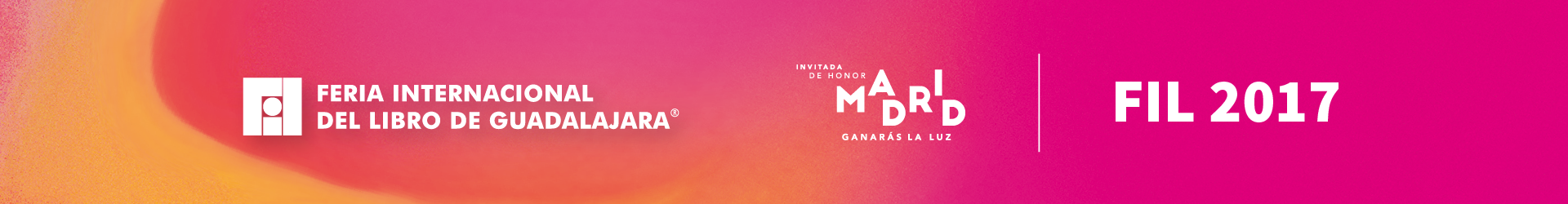 